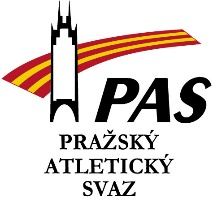 Profil VT SpS (TJ Stodůlky Praha) pražského atletického svazujméno a příjmení:    Jan Pokornýdatum narození:23.6.1988oddílová/ klubová příslušnost:TJ Stodůlky Praha (od 2004)pozice ve sportovních organizacích:Trenérem žactva a poté vytrvalecké skupiny oddílu TJ Stodůlky Praha (od 2006-2018 resp. 2018-dodnes). Od 2014 člen výkonného výboru.Dodnes aktivním závodníkem (zejm. 400m-1500m).vzdělání:Všeobecné lékařství 2.LF UKPostgraduální studium obor fyziologie a patofyziologie člověka (probíhá)Trenér atletiky 2. třídy (chůze, běhy)pracovní cíle na pozici vedoucího trenéra SpS:Jako vedoucí trenér SpS TJ Stodůlky zejména dohlížet na kontinuální vzdělávání trenérů a smysluplné využívání finančních prostředků v rozvoji mládežnického sportu a rozvoj žákovských kategorií v našem oddíle.kontakty:mob.:	777178714mail:	pokorny.jen@gmail.com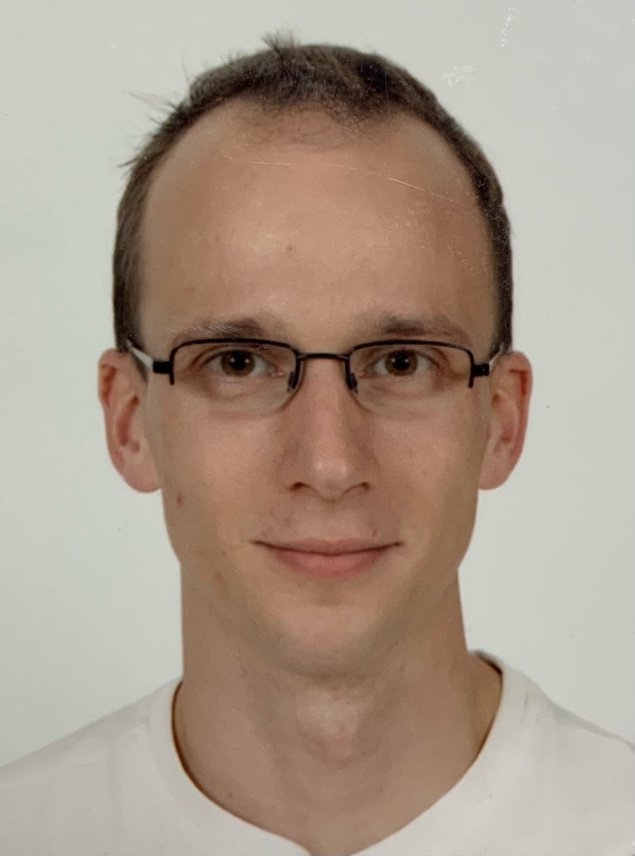 